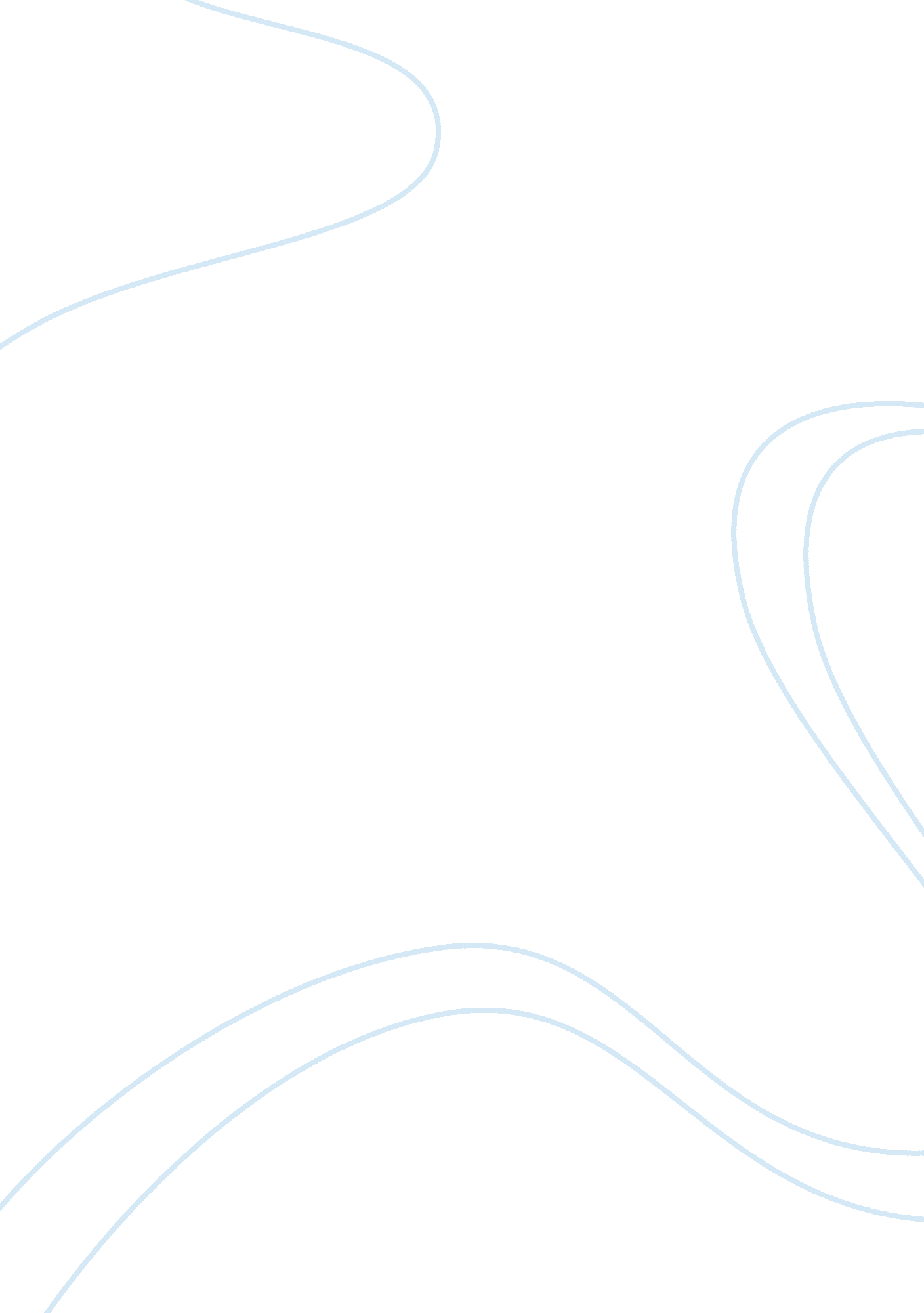 Creative writing on the united states in a networked and multicultural worldSociology, Immigration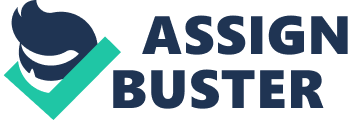 The World Wide Web was created to open up access to any form of information and permit unrestricted communication among its users. It enhanced cultural integration and helped erase the negative stereotypes held towards people from different social, racial and ethnical backgrounds. Such openness gave authoritarian governments a hard time to control public opinion. Human right violation acts were readily exposed through the internet. Activist took their campaigns online to expand their audience. As a result, people were united in the quest for peace, justice and equality. Digital marketing became an essential tool for businesses attempting to expand their market, to reach more consumers. On the other hand, the free access to information facilitated moral decadence. Others took to it to spread pornography, hate speech, and terrorist used it to offer atomic bomb building lessons. In response, civil groups and politicians demanded that such negative web content be censored. 
The internet promoted cultural interaction and integration in America. The period of its development oversaw a significant economic expansion. The position of the African American in the corporate ladder improved significantly, with many opening their own businesses. The level of poverty and crime dropped among the blacks. In addition, the number of those reliant on welfare decreased. Civil right leaders, through campaigns, oversaw the passage of the Proposition 209, in California. The law eliminated gender and racial discrimination in job hiring and college admissions. With the growing multiculturalism in America, salsa rhythms were embraced as part of pop cultural mainstream. Foods from different cultures became popular. These included Latino foods, Japanese sushi, Indian curries and Pad Thai. Athletes from countries such as the Dominican Republic, Mexico, Panama, Venezuela and Cuba joined the American major leagues. Proposition 187 was passed, in 1990, to deny illegal immigrants education, health and welfare benefits. However, it was never put into effect since it was unconstitutional to deny illegal immigrants’ children the right to education. The inflow of Mexican immigrants led to the proposal of building a 700-mile fence along the American-Mexican border. 